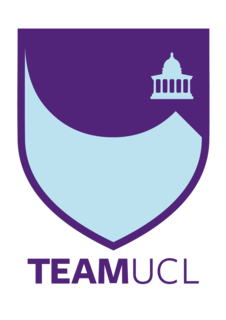 TeamUCL Access StatementUCL Football Club (Men’s)Contents Club StatementTravel to the venueVenue mapAccessible features at the venueAdditional information Club Statement Thank you for taking an interest in our club. We are committed to making UCL an inclusive community and supporting all disabled students taking part in our activity. Our Welfare Officer has been trained in Disability Inclusion and Etiquette Training. We have completed this form to try and support you joining us to take part in the sport we all love. Our club is a brilliant place to meet new people and create life long friendships. If any of this information is unclear or you would like more information on other venues or activities are club get up to, please email me, the Club President.We look forward to welcoming you into our club. Kind regards,Sonny AshcroftClub PresidentTravelWhittington Park Football Pitch is easily accessible using all modes of transport. Click here for the Tfl Accessible Tube MapUndergroundUnfortunately, few of the underground or mainline railway stations around Whittington Park Football Pitch are fully wheelchair accessible. However, some ambulant disabled supporters/visitors may be able to use them. • Archway station (Northern line) is around a six-minute walk from the facility.• Upper Holloway station (Overground) is around a one-minute walk from the sports facility. BusesAll Transport for London (TFL) bus routes are wheelchair accessible and have clearly marked priority seats for people with limited mobility. On most buses the wheelchair ramp is positioned at the exit door and there is one wheelchair user place on each bus. The main bus stops close to Whittington Park are located on Junction Road next to Archway Station.If you’re travelling from UCL, take the 134 from University College Hospital on Euston Road (Stop Y) to Archway Station (Stop U).Other buses you can take include the 91 (to Parkhurst Road), 390 (to Archway Station) and 29 (to Holloway). Taxis All London Style ’Black Cabs’ are wheelchair accessible and can provide a suitable alternative to the bus or car. Black cabs can be hailed (stopped) in the street however you may prefer to book a cab to travel to or from the facility. There are several cab companies operating in London including, Computer Cab: Tel: 020 8033 9918 The London Black Cab Company: 078 8534 9994 London Black Taxis: 020 3984 4515/ 020 3004 4953 Uber Taxis also provide Wheelchair Accessible Vehicles (WAV). To book Download the Uber app and create your account (unless you already have one) then choose the ‘uberWAV’ option on the slider at the bottom of the screen and follow the instructions. If you would prefer to book a mini cab, then there are several companies in Camden including. Full information on bus taxi and tube travel in London for disabled people can be found at https://tfl.gov.uk/transport-accessibility/?cid=transportaccessibility Parking The venue operates a pay and display parking system. Those keen on driving to the facility should remember to bring change for the machine. Midweek evenings and weekends are the busiest times so please be aware that parking availability will be tougher to secure during these times. Accessible features at the venueAccessible Toilets There are no accessible toilets at the venue.Changing Places Toilet Facility The venue has changing facilities to use when you book, they are well maintained and suitable for teams or individuals Tactile Guidance Pathway None.Hearing Induction LoopNone.BSL User at training/VenueNone. ContactPhone 020 3793 6880 